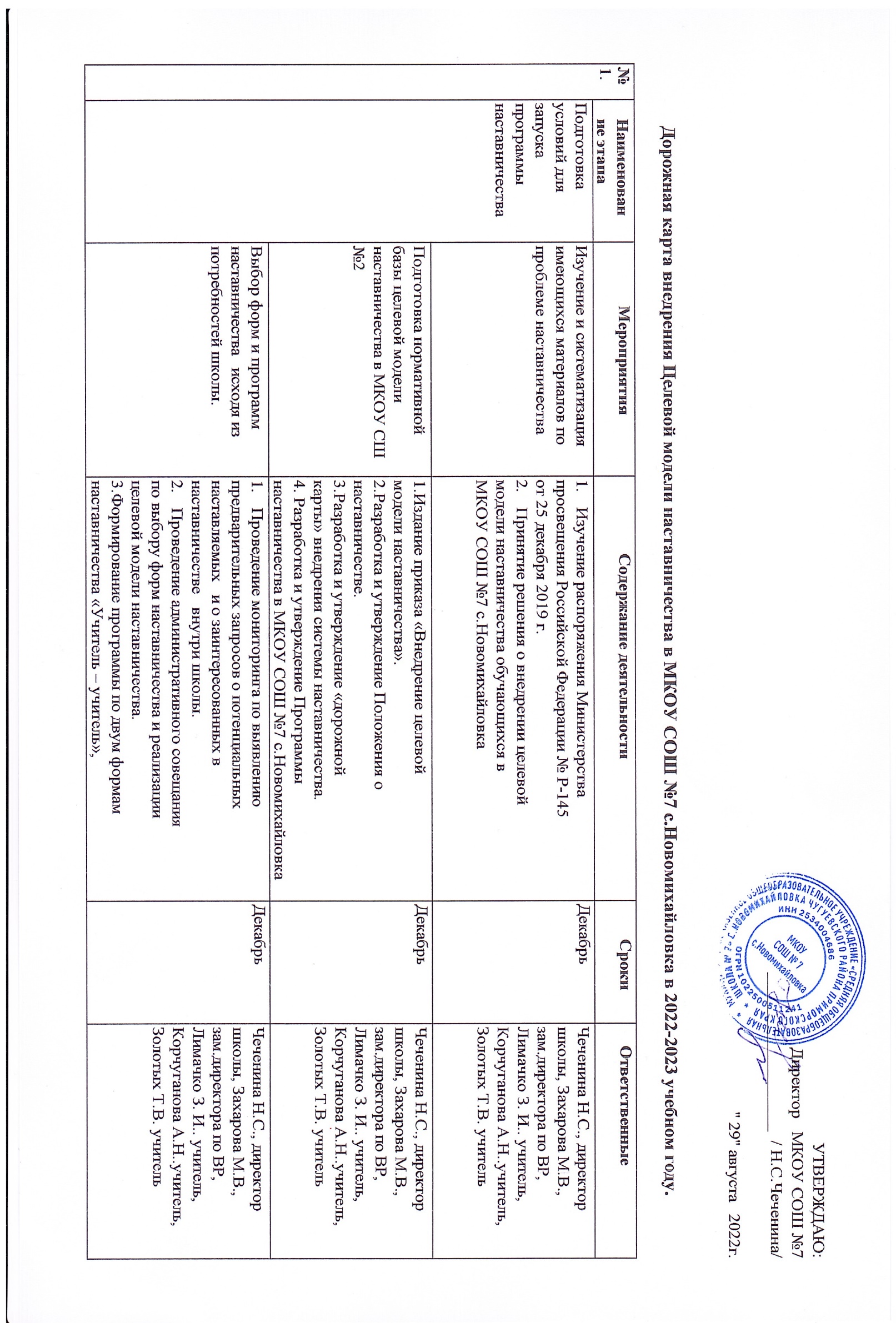 2. 3.4.«Учитель – ученик».Косенок Ю.В.Информирование педагогов, обучающихся и родителей о целях целевой модели наставничества.1.Проведение педагогического совета. 2.Проведение родительских собраний. 3..Проведение классных часов. 4.Информирование внешней среды.Ноябрь, декабрьЧеченина Н.С., директор школы, администрация школы, Гойман В.В. учитель информатики, классные руководители.Формирование базы наставляемыхСбор данных о наставляемых,формирование базы данных наставляемых.1.Проведение анкетирования среди обучающихся и педагогов, желающих принять участие в программе наставничества.2.	Сбор согласий на обработку персональных
данных.3.	Формирование баз данных наставляемых
из числа педагогов и обучающихся.ДекабрьЧеченина Н.С., директор школы, Захарова М.В., зам.директора по ВР, Лимачко З. И.. учитель,Корчуганова А.Н. учитель, Золотых Т.В. учитель, классные руководители.Формирование базы наставниковСбор данных о наставниках, формирование базы данных наставников.1.Проведение анкетирования среди потенциальных наставников, желающих принять участие в программе наставничества.2.	Сбор согласий на обработку персональных
данных.3.	Проведение     мероприятия   (круглый стол)
для   информирования   и   вовлечения
потенциальных наставников.4.	Формирование баз данных наставников из
числа педагогов и обучающихсяВ течение всегопериодареализациицелевоймоделинаставничестваЧеченина Н.С., директор школы, Захарова М.В., зам.директора по ВР, Лимачко З. И. учитель,Корчуганова А.Н..учитель, Золотых Т.В. учительОтбор и обучение наставниковВыявление наставников, входящих в базу потенциальных1.Провести   анализ   базы   наставников   и выбрать подходящих для конкретной программы.В течение всегопериодареализации5. 6.наставников. Обучение наставников для работы с наставляемыми.2.	Подготовить методические материалы для
сопровождения наставнической
деятельности.3.	Организовать обучение наставников.целевоймоделинаставничестваЧеченина Н.С., директор школы, Захарова М.В., зам.директора по ВР, Лимачко З. И.. учитель,Корчуганова А.Н..учитель, Золотых Т.В. учительФормирование наставнических пар / группОтбор наставников и наставляемых. Закрепление наставнических пар/групп.1.Анализ     заполненных           анкетпотенциальных наставников и сопоставление данных с анкетами наставляемых.2.	Организация   групповой   встречи
наставников   и наставляемых.3.	Составление планов индивидуального
развития наставляемых.4.	Организация психологического
сопровождения наставляемым,   не
сформировавшим   пару   или группу, (при
необходимости), продолжить поиск
наставника.Декабрь -январьЧеченина Н.С., директор школы, Захарова М.В., зам.директора по ВР, Лимачко З. И.. учитель,Корчуганова А.Н..учитель, Золотых Т.В. учитель педагог-психолог.Организация иосуществлениеработынаставническихпар /группОрганизация комплекса последовательных встреч и текущего контроля наставников и наставляемых1.	Проведение первой, организационной,
встречи наставника и наставляемого.2.	Проведение второй, пробной рабочей,
встречи наставника и наставляемого.3.	Проведение встречи-планирования
рабочего процесса в рамках программы
наставничества с наставником и
наставляемым.4.	Регулярные встречи наставника и
наставляемого.5.	Проведение заключительной встречи
наставника и наставляемого.Декабрь-апрельНаставники Лимачко З. И.. учитель,Корчуганова А.Н..учитель, Золотых Т.В. учитель7.Организация   текущего контроля   достижения планируемых результатов наставниками.Анкетирование.   Форматы   анкет   обратной вязи   для промежуточной оценки.ФевральЗавершение наставничестваОтчеты по итогамнаставническойпрограммы.1.Проведение      мониторинга     личнойудовлетворенности     участием     в     программе наставничества.2.Проведение     мониторинга     качествареализации программы наставничества.3. Мониторинг и оценка влияния программна всех участников.АпрельЧеченина Н.С., директор школы, Захарова М.В., зам.директора по ВР, Лимачко З. И.. учитель,Корчуганова А.Н. учитель, Золотых Т.В. учительМотивация ипоощрениянаставников1.Приказ             о             поощрении             участников наставнической деятельности.2.Публикация             результатов             программы наставничества,              лучших              наставников, информации на сайтах школы и организаций-партнеров.МайЧеченина Н.С., директор школы, куратор целевой модели наставничества